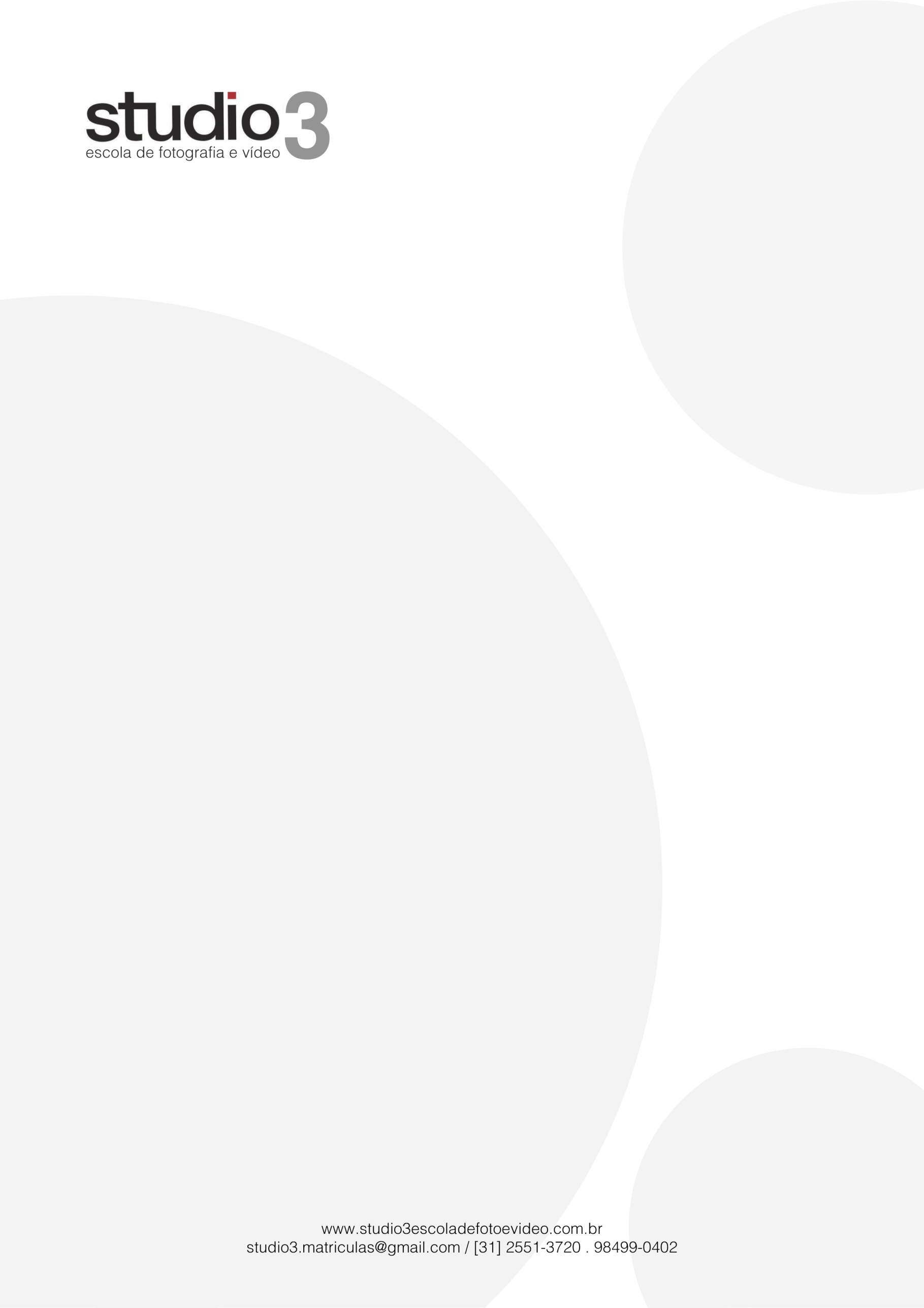 FICHA DE INSCRIÇÃONome: ___________________________________________________________Sexo F         MData de Nascimento: _____/_____/______  RG: ____________ CPF: _____________Profissão:__________ Nacionalidade:___________________ Naturalidade: __________________ Estado Civil _______________Endereço: _________________________________________________________________Número: ______ Complemento:________ Bairro: __________________________Cidade: ____________________________CEP: __________________ Tel. Residencial: (    ) __________________ Cel. (    ) ______________________ Email: __________________________________________________________________________________ Solicita, formalmente, inscrição para o “ Curso Photoshop para Fotógrafos”, com carga horária de 24 horas, turma 1903.Turma Disponível:1903 –Segundas e quartas/ noite - de 19:30h às 22:30hLocal: Studio3 Escola de Fotografia e Vídeo – Unidade TulipaRua Tulipa . Esplanada . BH/ MGPeríodo de Realização: de 02 a 28 de Outubro de 2019.Forma de PagamentoFaço opção pela seguinte forma de pagamento:      R$390,00 à vista (com desconto), através de transferência ou depósito bancário      2 parcelas de R$215,00, pagas através de transferência bancária, depósito ou cartão de crédito.* Para pagamento parcelado através de transferência bancária ou depósito, a primeira parcela tem vecimento imediato e a segunda, até o dia 10 de Outubro de 2019.Para outros planos de pagamento, favor consultar a coordenação da Escola através do email. Observação: a ficha de inscrição deve ser preenchida e enviada ao email - studio3.matriculas@gmail.comApós o recebimento, retornaremos enviando o contrato e dados para pagamento de acordo com a opção escolhida.Depois de recebido o pagamento, enviaremos o recibo e a confirmação da inscrição. Após o recebimento da ficha de inscrição preenchida, a vaga ficará bloqueada por três dias, aguardando confirmação do recebimento do pagamento. Após este prazo, a vaga será desbloqueada.Os cancelamentos podem ser feitos sem ônus, até uma semana antes do início do curso - caso haja taxa bancária para devolução, a mesma será descontada do aluno, no valor da devolução.Studio3 Escola de Fotografia e VídeoCNPJ: 09.325.922/0001-43Nossos contatos:studio3.matriculas@gmail.com(31) 2551-3720 / 98499-0402